University of Virginia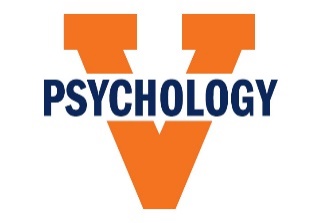 Bachelor of Arts (BA) Psychology Checklist (Current Requirements)For students who matriculated after Spring 2018For complete requirements visit: http://psychology.as.virginia.edu/major-requirementsPREREQUISITES:  These courses (taken in any order) are needed to declare the major (equivalent AP, IB and transfer courses may be used):STAY INFORMED: Sign up on COLLAB (these steps are required when you declare the major or minor)Credit Hour Requirements:  34 credit hours.Grade Standards: Must earn at least a “C” in all courses counting toward the major.  Overall UVA PSYC GPA of at least 2.00.  Students receiving grades of “C -” (C minus) or lower in three psychology courses and who have less than a 2.0 GPA in all psychology classes will not be permitted to continue in the major.  The dept. of Psychology uses all PSYC courses taken at UVA including repeated courses for the GPA calculation.Advanced Topics and Electives:  PSYC-3590, Research in Psychology, may be counted for one of these courses (max 3 credits). The following courses are not acceptable: PSYC-3006, PSYC-RM Topics*, Directed Readings in Psychology, PSYC Internship, and DMP Seminars and Thesis courses.*If PSYC-RM Topic requirement has been satisfied, students may count a second RM Topic course as one of the Advanced Topics and Electives courses.Transfer Credit:  A maximum of 12 transfer credits can be used toward the major.  Courses at the 2000-level are most suitable for transfer. Credit toward the major may be given for substantial courses, even if a comparable course is not offered in this department. Transfer credits for PSYC 2005/3005/3006 or 4000- or 5000-level courses are difficult to obtain and are not recommended for transfer.Questions: Undergraduate Coordinator, Lisa Ishler, psy-info@virginia.edu , (434) 982-4981 | Director of Undergraduate StudiesRevised 10/18/2021STAT 1601 (at least C) Intro to Data Science with R (STAT 3080, PSYC 3310, STAT 1602 may count instead)Please note: for students who are using STAT 1602 (courses that are more Python-based), the major requirement of PSYC 3006 will expect students to be able to use R effectively.PSYC 2005 (at least C) Research Methods & Data Analysis I Two 2000-level PSYC course (at least C) These must come from 2 of the four pillars. May substitute PSYC-1010 for one 2000-level prereq, but 1010 does not contribute credits to the major (*including transfer equivalents or AP 3 or IB high-level 4, or standard-level 5).UVA PSYC GPA of at least 2.00 (for all psychology courses already taken at UVA)Join the Collab site “Psych Majors/Minors”Add yourself to the group for your graduation year (under “settings” section)Complete the “Major/Minor Declaration (or deferral) Questionnaire” (in “tests/quizzes” section)B.A. MAJOR REQUIREMENTS:B.A. MAJOR REQUIREMENTS:SemesterYearTransfer?(12 max)Required CreditsEarned CreditsPillar I - Cognitive: (choose at least one PSYC course) Cognition (2150)  Cog Neurosci (2160) 3Pillar II – Sys & Beh Neurosci: (choose at least one PSYC course) Neural Basis (2200)  BIOL 3050 (satisfies group but does not contribute credit)3Pillar III - Developmental:  Intro Child Psych (2700)3Pillar IV – Clinical / Social: (choose at least one PSYC course) Abnormal Psych (2410)   Intro to Social (2600)3PSYC 2005 (Research Methods & Data Analysis I)3PSYC 3006 (Research Methods & Data Analysis II4PSYC RM Topics (Research Methods 3000, 4000,or 5000-level)3Advanced Topics and ElectivesAdvanced Topics and ElectivesAdvanced Topics and ElectivesAdvanced Topics and ElectivesAdvanced Topics and ElectivesAdvanced Topics and ElectivesAdvanced Topics and ElectivesPSYC 3000+ (may use a 2000+ course beyond the 12 credits from the fundamental pillar courses)3PSYC 3000+ 3PSYC 3000+3PSYC 4000+3TotalsTotalsTotals34UVA PSYC GPA must be at least 2.00, UVA PSYC GPA =